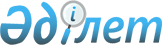 О внесении изменений в приказ Министра внутренних дел Республики Казахстан от 1 октября 2014 года № 662 "Об утверждении положений о ведомствах и территориальных органах Министерства внутренних дел Республики Казахстан"Приказ Министра внутренних дел Республики Казахстан от 26 января 2021 года № 35
      ПРИКАЗЫВАЮ:
      1. Внести в приказ Министра внутренних дел Республики Казахстан от 1 октября 2014 года № 662 "Об утверждении положений о ведомствах и территориальных органах Министерства внутренних дел Республики Казахстан" (зарегистрированный в Реестре государственной регистрации нормативных правовых актов за № 9792) следующие изменения:
      пункт 6 Положения о Департаменте полиции города Нур-Султана Министерства внутренних дел Республики Казахстан изложить в следующей редакции:
      "6. Департамент по вопросам своей компетенции в установленном законодательством порядке принимает решения, оформляемые приказами начальника Департамента и другими актами, предусмотренными законодательством Республики Казахстан.";
      пункт 6 Положения о Департаменте полиции Акмолинской области Министерства внутренних дел Республики Казахстан изложить в следующей редакции:
      "6. Департамент по вопросам своей компетенции в установленном законодательством порядке принимает решения, оформляемые приказами начальника Департамента и другими актами, предусмотренными законодательством Республики Казахстан.";
      пункт 6 Положения о Департаменте полиции Актюбинской области Министерства внутренних дел Республики Казахстан изложить в следующей редакции:
      "6. Департамент по вопросам своей компетенции в установленном законодательством порядке принимает решения, оформляемые приказами начальника Департамента и другими актами, предусмотренными законодательством Республики Казахстан.";
      пункт 6 Положения о Департаменте полиции города Алматы Министерства внутренних дел Республики Казахстан изложить в следующей редакции:
      "6. Департамент по вопросам своей компетенции в установленном законодательством порядке принимает решения, оформляемые приказами начальника Департамента и другими актами, предусмотренными законодательством Республики Казахстан.";
      пункт 6 Положения о Департаменте полиции Алматинской области Министерства внутренних дел Республики Казахстан изложить в следующей редакции:
      "6. Департамент по вопросам своей компетенции в установленном законодательством порядке принимает решения, оформляемые приказами начальника Департамента и другими актами, предусмотренными законодательством Республики Казахстан.";
      пункт 6 Положения о Департаменте полиции Атырауской области Министерства внутренних дел Республики Казахстан изложить в следующей редакции:
      "6. Департамент по вопросам своей компетенции в установленном законодательством порядке принимает решения, оформляемые приказами начальника Департамента и другими актами, предусмотренными законодательством Республики Казахстан.";
      пункт 6 Положения о Департаменте полиции Восточно-Казахстанской области Министерства внутренних дел Республики Казахстан изложить в следующей редакции:
      "6. Департамент по вопросам своей компетенции в установленном законодательством порядке принимает решения, оформляемые приказами начальника Департамента и другими актами, предусмотренными законодательством Республики Казахстан.";
      пункт 6 Положения о Департаменте полиции Жамбылской области Министерства внутренних дел Республики Казахстан изложить в следующей редакции:
      "6. Департамент по вопросам своей компетенции в установленном законодательством порядке принимает решения, оформляемые приказами начальника Департамента и другими актами, предусмотренными законодательством Республики Казахстан.";
      пункт 6 Положения о Департаменте полиции Западно-Казахстанской области Министерства внутренних дел Республики Казахстан изложить в следующей редакции:
      "6. Департамент по вопросам своей компетенции в установленном законодательством порядке принимает решения, оформляемые приказами начальника Департамента и другими актами, предусмотренными законодательством Республики Казахстан.";
      пункт 6 Положения о Департаменте полиции Карагандинской области Министерства внутренних дел Республики Казахстан изложить в следующей редакции:
      "6. Департамент по вопросам своей компетенции в установленном законодательством порядке принимает решения, оформляемые приказами начальника Департамента и другими актами, предусмотренными законодательством Республики Казахстан.";
      пункт 6 Положения о Департаменте полиции Костанайской области Министерства внутренних дел Республики Казахстан изложить в следующей редакции:
      "6. Департамент по вопросам своей компетенции в установленном законодательством порядке принимает решения, оформляемые приказами начальника Департамента и другими актами, предусмотренными законодательством Республики Казахстан.";
      пункт 6 Положения о Департаменте полиции Кызылординской области Министерства внутренних дел Республики Казахстан изложить в следующей редакции:
      "6. Департамент по вопросам своей компетенции в установленном законодательством порядке принимает решения, оформляемые приказами начальника Департамента и другими актами, предусмотренными законодательством Республики Казахстан.";
      пункт 6 Положения о Департаменте полиции Мангистауской области Министерства внутренних дел Республики Казахстан изложить в следующей редакции:
      "6. Департамент по вопросам своей компетенции в установленном законодательством порядке принимает решения, оформляемые приказами начальника Департамента и другими актами, предусмотренными законодательством Республики Казахстан.";
      пункт 6 Положения о Департаменте полиции Павлодарской области Министерства внутренних дел Республики Казахстан изложить в следующей редакции:
      "6. Департамент по вопросам своей компетенции в установленном законодательством порядке принимает решения, оформляемые приказами начальника Департамента и другими актами, предусмотренными законодательством Республики Казахстан.";
      пункт 6 Положения о Департаменте полиции Северо-Казахстанской области Министерства внутренних дел Республики Казахстан изложить в следующей редакции:
      "6. Департамент по вопросам своей компетенции в установленном законодательством порядке принимает решения, оформляемые приказами начальника Департамента и другими актами, предусмотренными законодательством Республики Казахстан.";
      пункт 6 Положения о Департаменте полиции города Шымкента Министерства внутренних дел Республики Казахстан изложить в следующей редакции:
      "6. Департамент по вопросам своей компетенции в установленном законодательством порядке принимает решения, оформляемые приказами начальника Департамента и другими актами, предусмотренными законодательством Республики Казахстан.";
      пункт 6 Положения о Департаменте полиции на транспорте Министерства внутренних дел Республики Казахстан изложить в следующей редакции:
      "6. Департамент по вопросам своей компетенции в установленном законодательством порядке принимает решения, оформляемые приказами начальника Департамента и другими актами, предусмотренными законодательством Республики Казахстан.";
      пункт 6 Положения о Департаменте полиции Туркестанской области Министерства внутренних дел Республики Казахстан изложить в следующей редакции:
      "6. Департамент по вопросам своей компетенции в установленном законодательством порядке принимает решения, оформляемые приказами начальника Департамента и другими актами, предусмотренными законодательством Республики Казахстан.";
      2. Департаменту кадровой политики Министерства внутренних дел Республики Казахстан в установленном законодательством Республики Казахстан порядке обеспечить:
      1) в течение десяти календарных дней со дня подписания настоящего приказа направление его в Республиканское государственное предприятие на праве хозяйственного ведения "Институт законодательства и правовой информации Республики Казахстан" Министерства юстиции Республики Казахстан для официального опубликования и включения в Эталонный контрольный банк нормативных правовых актов Республики Казахстан;
      2) в месячный срок со дня подписания приказа извещение территориальных органов юстиции областей, городов республиканского значения и столицы с приложением копии приказа;
      3) размещение настоящего приказа на официальном интернет-ресурсе Министерства внутренних дел Республики Казахстан после его официального опубликования.
      3. Настоящий приказ вводится в действие со дня его первого официального опубликования.
					© 2012. РГП на ПХВ «Институт законодательства и правовой информации Республики Казахстан» Министерства юстиции Республики Казахстан
				
      Министр внутренних дел
Республики Казахстан
генерал-лейтенант полиции 

Е. Тургумбаев
